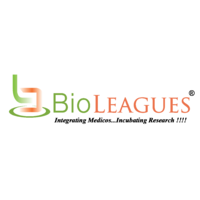 Registration fee covers access to all the sessions, Conference kit, International Certificate of participation, networking & refreshment breaks and lunch during the conference. In addition, each registrant will receive a copy of the conference proceedings with ISBN PAYMENT INFORMATIONADDITIONAL INFORMATION Will you present physically at the event____________________________(Y/N). No. of Persons attending the event with you?(Including your Co-authors)______.Cancellation Policy: If the registrant is unable to attend, keeping in view of advance payments towards Venue,Printing, Shipping, Hotels and other overheads, following cancellation policy is applicable. 1. 30-45 days before conference- 40% refundable2. No refunds will be done one month prior to the conferenceSignature (Author): ____________     Date: Remarks: ___________All questions and inquiries concerning registrationand payment should be addressed to:nursing@bioleagues.comPlease complete this form and email a scanned copy to:nursing@bioleagues.comName of ConferenceConference DateVenue of ConferencePLEASE KINDLY FILL IN A SEPARATE REGISTRATION FORM FOR EACH CONFERENCE PARTICIPANTPLEASE KINDLY FILL IN A SEPARATE REGISTRATION FORM FOR EACH CONFERENCE PARTICIPANTPLEASE KINDLY FILL IN A SEPARATE REGISTRATION FORM FOR EACH CONFERENCE PARTICIPANTPLEASE KINDLY FILL IN A SEPARATE REGISTRATION FORM FOR EACH CONFERENCE PARTICIPANTPLEASE KINDLY FILL IN A SEPARATE REGISTRATION FORM FOR EACH CONFERENCE PARTICIPANTPLEASE KINDLY FILL IN A SEPARATE REGISTRATION FORM FOR EACH CONFERENCE PARTICIPANTPLEASE KINDLY FILL IN A SEPARATE REGISTRATION FORM FOR EACH CONFERENCE PARTICIPANTPLEASE KINDLY FILL IN A SEPARATE REGISTRATION FORM FOR EACH CONFERENCE PARTICIPANTFull NameHighest  QualificationHighest  QualificationAffiliation/DesignationOrganization NameCountryPassport Number:Passport Number:Passport Number:Passport Number:Mobile(With Country code)EmailEmailACCEPTED PAPER INFORMATIONPaper ID:           Title of the paper: Author’s Name: Paper ID:           Title of the paper: Author’s Name: Paper ID:           Title of the paper: Author’s Name: Paper ID:           Title of the paper: Author’s Name: Paper ID:           Title of the paper: Author’s Name: Paper ID:           Title of the paper: Author’s Name: Paper ID:           Title of the paper: Author’s Name: Accompanying Person’s Details2.2.3.3.3.Accompanied by:Mail ID:Contact No:Total Amount (USD/INR)Bank NameRemitterDateRef. NoFor online transfer
(Debt card/Credit card/Online Banking)Order ID/Traction ID:Order ID/Traction ID:Order ID/Traction ID: